6. HET ROLLEND MATERIEEL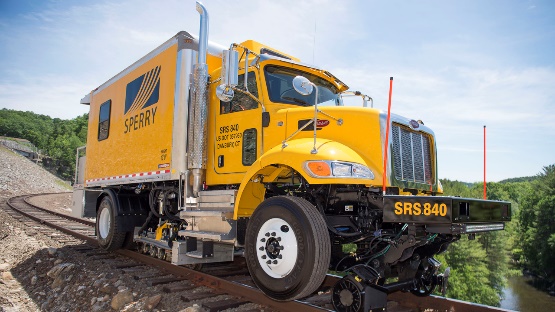 Le véhicule (de service) non-détectable occupe la voie.Het niet-detecteerbare (dienst)voertuig bezet het spoor.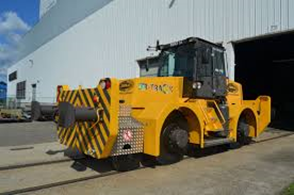 L’engin rail-route se trouve sur les rails.Het spoor-wegvoertuig staat op de spoorstaven.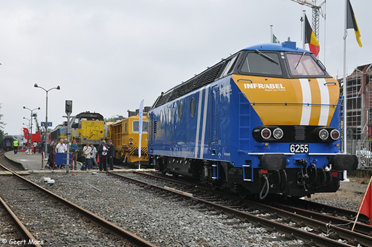 Le train de travaux est arrêté devant le signal mobile rouge.De werktrein is voor het rode mobiele sein gestopt.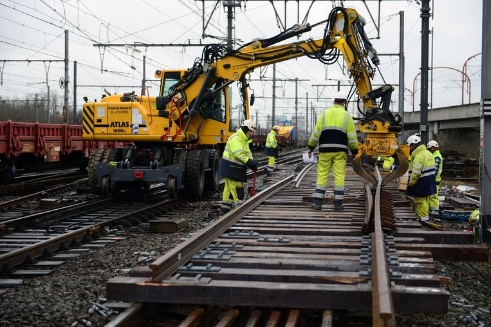 Infrabel utilise la grue rail-route pour faire des travaux.Infrabel gebruikt de spoor-wegkraan om werken uit te voeren.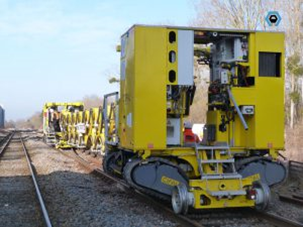 L’engin autonome dérailable se trouve sur les rails.Het autonome ontspoorbare voertuig staat op de spoorstaven.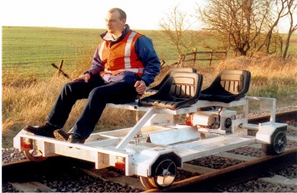 L’homme conduit le lorrie motorisé. De man bestuurt de gemotoriseerde lorrie.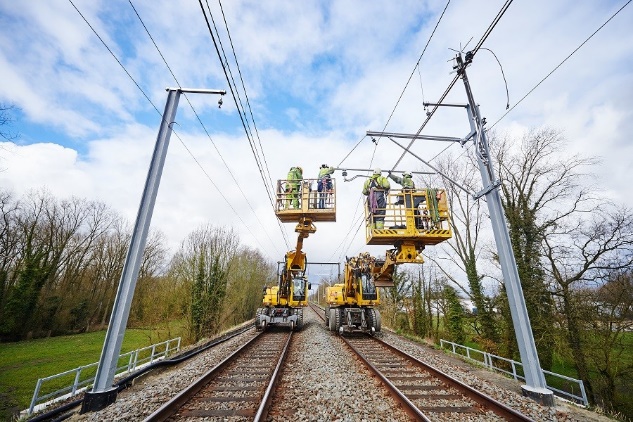 Les techniciens utilisent une nacelle motorisée pour des travaux à la caténaire.De technici gebruiken een hoogtewerker voor werken aan de bovenleiding.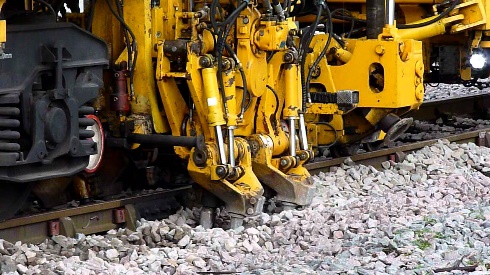 La bourreuse stabilise la voie.De onderstopper stabiliseert het spoor.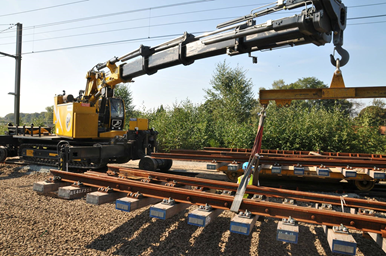 Le wagon-grue soulève le rail.De kraanwagen tilt de spoorstaaf op.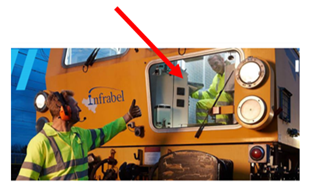 Le conducteur se trouve dans le poste de conduite.De bestuurder bevindt zich in de stuurpost.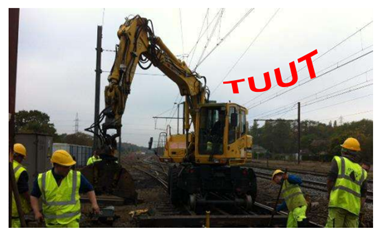 Les agents entendent le klaxon.De bedienden horen de claxon.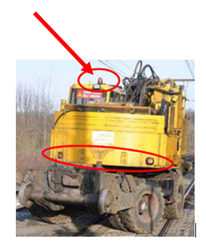 Le VND est équipé d’un gyrophare.Het NDV is uitgerust met een zwaailicht.